会议通知（第一轮）尊敬的医师：我们诚挚的邀请您参加2016年6月18至19日在北京召开的国家级继续教育项目北京大学妇科恶性肿瘤手术研讨会（第一届）。项目编号：2016-05-01-030（国）。本次会议分为四个专题：子宫颈癌专题主要围绕子宫颈癌开腹及腹腔镜手术、保留生育功能、保留神经手术等进行研讨。子宫体肿瘤专题主要讨论子宫内膜癌及子宫肉瘤手术相关问题。卵巢癌专题重点是腹腔镜下肿瘤细胞减灭术等手术治疗。手术并发症专题的主题为妇科恶性肿瘤手术少见并发症防治等。本次会议还专设“精彩手术视频分享之夜”，特别邀请国内知名妇科肿瘤专家，专家们精心准备的精彩手术视频将与同道们进行面对面的分享。会议注册者将获得国家级继续医学教育项目（I类）学分6分，欢迎全国妇产科同道莅临，我们将会为您奉献一场饕餮大餐，您一定不虚此行。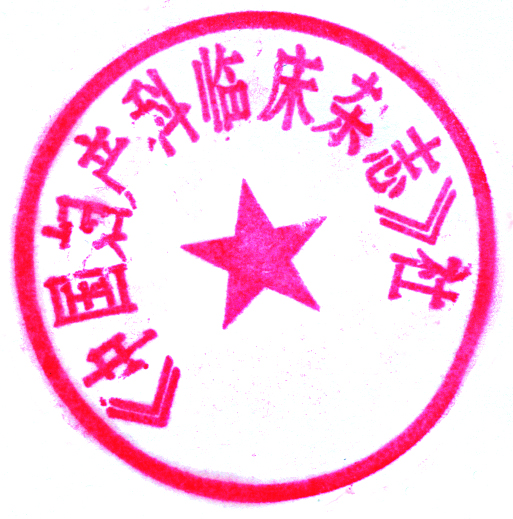    北京大学妇科恶性肿瘤手术研讨会组委会                                                 2016年2月23日大会组织机构名誉主席：魏丽惠教授 大会主席：教授大会副主任： 崔  恒教授，周应芳教授，郭红燕教授 高雨农教授，王永军教授，王世军教授大会学术秘书组： 李  艺教授（人民医院）， 王志启副教授（人民医院）， 张岩副教授（北大医院）， 梁华茂副教授（北医三院）， 高敏副教授（北大肿瘤医院），张永岗（北大国际医院），主办单位：北京大学妇产科学系北京大学人民医院、第一医院、第三医院、肿瘤医院、国际医院及首都医科大学宣武医院《中国妇产科临床杂志》社协办单位：中国妇产科在线会议日程会议时间：2016.6.17-2016.6.19会议地点：北京国二招宾馆（北京市西城区西直门南大街６号）会务安排：报名安排截止报名：会议时间：2016年6月18日-19日会议报到：2016年6月17日（全天）报到地点：北京国二招宾馆 东楼三层第1会议室   北京市西城区西直门南大街6号（西直门桥东南角） 电话：010-66186688会务费会务费：800元汇款信息：开户名称：北京尖尖医疗信息技术有限公司开户银行：建设银行北京宣武支行开户账号：1100 1019 5000 5999 8998三、报名方式会务联系人：付静  段秋霞 李静然 组委会：010-88324385     E-mail: fujing0315@163.com中国妇产科在线网站报名：（www.cogonline.com）联系人：彭建新18600500801    段秋霞 18612983124报名回执邮箱：E-mail:pengjianxin@cogonline.com.cn第一届北京大学妇科肿瘤手术研讨会报名回执（复印有效）下午:《子宫内膜癌》再版编委会及多中心研究启动会下午:《子宫内膜癌》再版编委会及多中心研究启动会下午:《子宫内膜癌》再版编委会及多中心研究启动会时间主持人：王建六    地点：东楼三层12号会议室主持人：王建六    地点：东楼三层12号会议室13:30-15:00《子宫内膜癌（第二版）》编委会--全体编委《子宫内膜癌（第二版）》编委会--全体编委15:30-17:00子宫恶性肿瘤前哨淋巴结多中心临床研究启动会--全部参研单位代表子宫恶性肿瘤前哨淋巴结多中心临床研究启动会--全部参研单位代表17:00-18:00自助晚餐（东楼二层锦鸿厅）自助晚餐（东楼二层锦鸿厅）晚上：手术视频专场一    地点：东楼三层大会议厅（每位专家15分钟：其中视频10分钟、讨论5分钟）晚上：手术视频专场一    地点：东楼三层大会议厅（每位专家15分钟：其中视频10分钟、讨论5分钟）晚上：手术视频专场一    地点：东楼三层大会议厅（每位专家15分钟：其中视频10分钟、讨论5分钟）时间主持人：魏丽惠  崔  恒  王建六  周应芳  温宏武王世军  王永军  李红霞  白文佩  吴  琼 等主持人：魏丽惠  崔  恒  王建六  周应芳  温宏武王世军  王永军  李红霞  白文佩  吴  琼 等18:00-20:00手术视频题目播放及讨论专家18:00-20:00晚期卵巢癌细胞减灭术吴小华18:00-20:00单孔腹腔镜宫颈癌根治术孙大为18:00-20:00腹腔镜下盆腹腔淋巴结切除手术技巧王英红18:00-20:00腹腔镜下腹主动脉旁淋巴结整块切除王  刚18:00-20:00腹腔镜下阴道癌根治术王沂峰18:00-20:00腹腔镜大肌瘤及特殊部位肌瘤剔除系列方法之假包膜套扎法赵福杰18:00-20:00妇科恶性肿瘤手术中的神经保护集锦陆安伟18:00-20:00腹腔镜手术中闭孔神经损伤的防治韩  璐18:00-20:00宫颈残端癌的腹腔镜下手术罗喜平18:00-20:00腹腔镜宫颈癌腹膜后腹主动脉旁淋巴结清扫张  蔚18:00-20:00腹腔镜经腹膜外路径腹主及盆腔淋巴结切除术 姚德生18:00-20:00腹腔镜宫颈癌根治术中主韧带部分的切除朱前勇18:00-20:00改良型保留盆腔自主神经的子宫颈癌根治术李  斌18:00-20:00腹腔镜肾血管损伤修复徐惠成18:00-20:00宫颈癌根治术胡元晶18:00-20:00单孔腹腔镜子宫内膜癌分期手术技巧赵仁峰上午：                开幕式上午：                开幕式上午：                开幕式时间主持人：崔  恒主持人：崔  恒08:00-08:15大会主席致辞大会主席致辞08:00-08:15相关领导致辞相关领导致辞8 日上午：宫颈癌手术专题（每位专家授课20分钟）8 日上午：宫颈癌手术专题（每位专家授课20分钟）8 日上午：宫颈癌手术专题（每位专家授课20分钟）时间主持人：魏丽惠  周应芳  曲芃芃  主持人：魏丽惠  周应芳  曲芃芃  08:15-08:35宫颈癌疫苗应用现状魏丽惠08:35-08:55中晚期及复发宫颈癌的临床处理曹泽毅08:55-09:15宫颈癌手术的精准解剖梁志清09:15-09:35复发宫颈癌手术治疗刘继红09:35-09:55宫颈癌开腹手术技巧林仲秋09:55-10:15宫颈癌腹腔镜手术技巧王世军10:15-10:30专题报告会1：待定10:30-10:50讨论：20分钟讨论：20分钟时间主持人：王沂峰  张师前  张小为主持人：王沂峰  张师前  张小为10:50-11:10子宫颈腺癌：卵巢去留的争议张师前11:10-11:25专题报告会2：HPV持续感染的防治王世军11:25-12:25热点聚焦之一：宫颈癌术后膀胱功能障碍临床处理经验分享（每位专家5-10min）热点聚焦之一：宫颈癌术后膀胱功能障碍临床处理经验分享（每位专家5-10min）11:25-12:25主题发言王建六11:25-12:25经验分享：耻骨上膀胱造瘘高雨农（高敏）11:25-12:25经验分享：盆底康复孙秀丽11:25-12:25经验分享：针灸治疗刘颖11:25-12:25经验分享：自行导尿许克新11:25-12:25专家经验分享、点评魏丽惠  曹泽毅  刘继红12:25-13:00午餐（东楼二层锦鸿厅）午餐（东楼二层锦鸿厅）8 日下午：宫体肿瘤手术专题（每位专家授课20分钟）8 日下午：宫体肿瘤手术专题（每位专家授课20分钟）8 日下午：宫体肿瘤手术专题（每位专家授课20分钟）时间主持人：李小毛  郄明蓉  吴  琼主持人：李小毛  郄明蓉  吴  琼13:00-13:20子宫肉瘤淋巴结去留问题向  阳13:20-13:40子宫内膜癌卵巢去留问题狄  文13:40-14:00子宫内膜癌淋巴结切除问题王玉东14:00-14:20子宫内膜癌手术范围问题薛凤霞14:20-14:40保留盆腔自主神经手术疗效观察指标的筛选陈春林14:40-14:55专题报告会3：待定14:55-15:10讨论：15分钟讨论：15分钟时间主持人：刘继红  王建六主持人：刘继红  王建六15:10-16:30热点聚焦之二：内膜癌术后辅助治疗选择专题讨论（每位专家重点讲述手术适应症和经验体会,每位专家5-10min）热点聚焦之二：内膜癌术后辅助治疗选择专题讨论（每位专家重点讲述手术适应症和经验体会,每位专家5-10min）15:10-16:30早期子宫内膜癌术后辅助治疗的思考郭红燕（梁华茂）15:10-16:30子宫内膜癌术后辅助治疗对预后的影响李小毛15:10-16:30子宫内膜癌的化疗温宏武15:10-16:30子宫内膜癌的放疗黄曼妮15:10-16:30子宫内膜癌的内分泌治疗王志启15:10-16:30子宫内膜癌的夹心治疗李小平15:10-16:30讨论：20分钟讨论：20分钟8 日下午：国家临床研究中心--北京大学妇科恶性肿瘤保留生育功能全国网络协作平台建设中期总结会8 日下午：国家临床研究中心--北京大学妇科恶性肿瘤保留生育功能全国网络协作平台建设中期总结会8 日下午：国家临床研究中心--北京大学妇科恶性肿瘤保留生育功能全国网络协作平台建设中期总结会时间主持人：王建六  崔  恒主持人：王建六  崔  恒16:30-16:40宫颈癌保留生育功能网络平台建设王  悦16:40-16:50子宫内膜癌保留生育功能网络平台建设周  蓉16:50-17:00卵巢癌保留生育功能网络平台建设李  艺17:00-18:00晚餐（东楼二层锦鸿厅）8 日晚上：手术视频专场二（每位专家15分钟：其中视频10分钟、讨论5分钟）8 日晚上：手术视频专场二（每位专家15分钟：其中视频10分钟、讨论5分钟）8 日晚上：手术视频专场二（每位专家15分钟：其中视频10分钟、讨论5分钟）时间主持人：王建六  周应芳  王世军  王永军  李红霞  白文佩  吴  琼 等主持人：王建六  周应芳  王世军  王永军  李红霞  白文佩  吴  琼 等18:00-20:00手术视频题目播放及讨论专家18:00-20:00腹腔镜腹股沟淋巴结切除术熊光武18:00-20:00马蹄异位肾合并子宫内膜癌腹腔镜下腹主动脉旁淋巴清扫相关问题侯建青18:00-20:00完全腹腔镜下乙状结肠代阴道成形术朱  琳18:00-20:00腹腔镜在卵巢癌的诊断和治疗的应用米  鑫18:00-20:00达芬奇机器人妇科恶性肿瘤淋巴结清扫及血管损伤的处理纪  妹18:00-20:00合并右侧双输尿管畸形的腹腔镜下宫颈癌根治术刘木彪18:00-20:00腹腔镜下复发转移性高位腹主动脉旁淋巴结切除术贺红英18:00-20:00前哨淋巴显影在子宫内膜癌根治术中的应用汪宏波18:00-20:00输尿管转移癌误诊为输尿管内异症的腹腔镜手术治疗周应芳18:00-20:00腹腔镜输尿管膀胱再植术王世军18:00-20:00意外发现腹膜后肿瘤的腔镜手术体会王永军18:00-20:00腹腔镜前哨淋巴结切除+盆腔淋巴结切除王志启9 日上午：卵巢癌手术专题（每位专家授课20分钟）9 日上午：卵巢癌手术专题（每位专家授课20分钟）9 日上午：卵巢癌手术专题（每位专家授课20分钟）时间主持人：崔  恒  刘开江  谭先杰主持人：崔  恒  刘开江  谭先杰08:00-08:20待定詹启敏08:20-08:40宫颈癌手术治疗概况马  丁08:40-09:00卵巢癌的腹腔镜手术治疗崔  恒09:00-09:20卵巢癌腹腔镜手术之我见姚书忠09:20-09:40早期卵巢癌的腹腔镜手术熊光武09:40-10:00早期卵巢癌的腹腔镜再分期手术李  艺10:00-10:15讨论：15分钟讨论：15分钟时间主持人：温宏武  李  艺  孙蓬明主持人：温宏武  李  艺  孙蓬明10:15-10:35晚期卵巢癌的腹腔镜手术评估刘开江10:35-10:55卵巢癌腹腔镜腹主动脉旁淋巴结切除术王武亮10:55-11:15复发性卵巢癌的腹腔镜手术张震宇11:15-11:30专题报告会4：能量平台在妇科手术中的应用王建六11:30-11:50机器人腹腔镜手术治疗卵巢癌陈必良11:50-12:00讨论：10分钟讨论：10分钟12:00-13:00午餐（东楼二层锦鸿厅）午餐（东楼二层锦鸿厅）9 日下午：手术并发症专题（每位专家授课20分钟）9 日下午：手术并发症专题（每位专家授课20分钟）9 日下午：手术并发症专题（每位专家授课20分钟）时间主持人：凌  斌  王志启  梁华茂主持人：凌  斌  王志启  梁华茂13:00-13:20微创手术理念凌  斌13:20-13:40血管损伤的处理康  山13:40-14:00降低宫颈癌腹腔镜手术并发症王泽华14:00-14:20输尿管损伤处理孟元光14:20-14:40妇科肿瘤腹腔镜手术异常状况的外科处理陈  捷14:40-15:00输尿管损伤的预防崔满华15:00-15:15讨论：15分钟讨论：15分钟时间主持人：王建六  沈文彬  白文佩主持人：王建六  沈文彬  白文佩15:15-17:00热点聚焦之三：淋巴水肿处理专题讨论（每位专家30min）热点聚焦之三：淋巴水肿处理专题讨论（每位专家30min）15:15-17:00术后淋巴漏及淋巴水肿的手术治疗沈文彬（淋巴外科）北京世纪坛医院15:15-17:00术后淋巴水肿的整形外科治疗龙笑（整形美容外科）北京协和医院15:15-17:00术后淋巴水肿的非手术治疗刘宁飞（整复外科）上海第九人民医院15:15-17:00讨论：15分钟讨论：15分钟17:00-17:10总结闭幕王建六姓名：性别：职称：职务:电话：单位名称：单位名称：单位名称：单位名称：微信：联系地址：联系地址：联系地址：联系地址：邮编：发票抬头：发票抬头：发票抬头：发票抬头：住宿：口是口否